     mod. IC MS1 UD3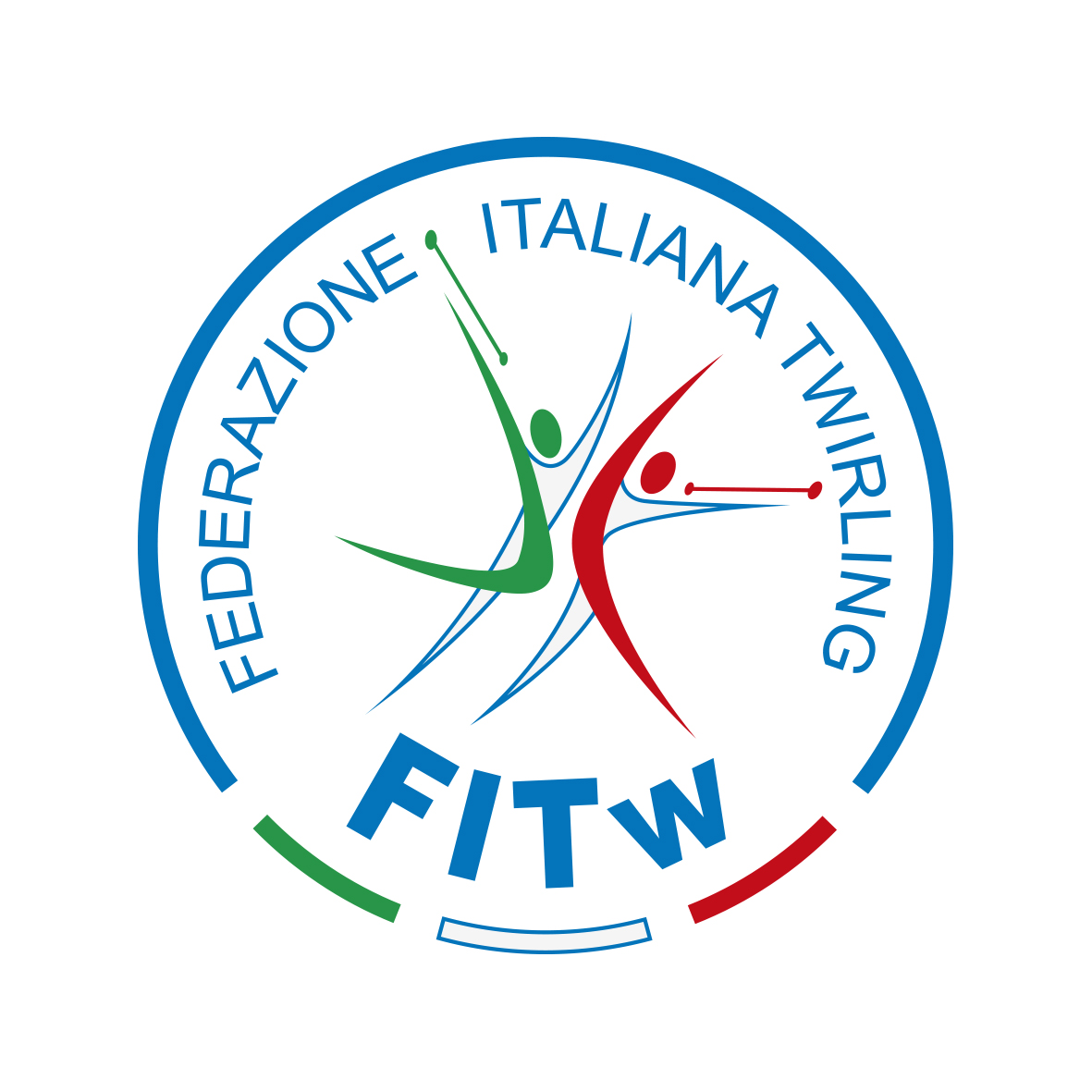 Spett.                                     Federazione Italiana Twirling                                                        segreteriagenerale@fitw.itMODULO ISCRIZIONE CORSO Settore Propaganda (Joy Twirling e Show Twirling) MS1 UD3Cognome ____________________________ Nome ____________________________________Nato/a a ____________________________________________ il _________________________Residente a ____________________________________________CAP____________________via _________________________________ Codice fiscale ______________________________Cellulare _________________________ E-mail _______________________________________Titolo di Studio _________________________________________________________________N° tessera F.I.Tw _____________________  Qualifica FITw _____________________________A.S.D. di appartenenza __________________________________________________________Dichiaro di essere regolarmente tesserato per la stagione 2021/2022 e presento la mia iscrizione per il corso in oggetto.In allegato alla presente trasmetto copia della contabile dell’avvenuto pagamento.Data _____________________                                               Firma_________________________